Олимпиада Ломоносов по математике 7–8 классы, 2017 год1. На клетчатой бумаге нарисовали треугольник ABC (см. рисунок). Найдите величину угла A.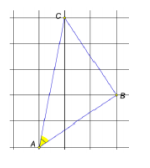 2. А у нас сегодня кошка родила вчера котят! Известно, что два самых лёгких весят в сумме 80 г, четыре самых тяжёлых  200 г, а суммарный вес всех котят равен 500 г. Cколько котят родила кошка?3. Найдите двузначное число, цифры которого различны и квадрат которого равен кубу суммы его цифр.4. На окружности отмечено 100 точек, которые покрашены в красный или синий цвет. Неко-торые точки соединены отрезками, причём у любого отрезка один конец синий, а другой  красный. Известно, что не существует двух красных точек, принадлежащих одинаковому ко-личеству отрезков. Каково наибольшее возможное число красных точек?5. Сколько диагоналей в правильном 32-угольнике не параллельны ни одной из сторон этого 32-угольника?6. Про натуральные числа m и n известно, что 3n3 = 5m2. Найдите наименьшее возможное значение m + n.7. Петя и Вася играют в игру. На доске написано число:11223334445555666677777:За один ход разрешается стереть любое количество одинаковых цифр. Выигрывает тот, кто сотрёт последнюю цифру. Петя ходит первым. Может ли он так ходить, чтобы гарантированно выиграть?1